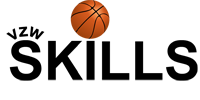 BalsportmixIntroBij de balsportmix laten we de kinderen op een creatieve manier kennismaken met allerlei balsporten. We starten elke les met een kort opwarmingsspel. Dit gaat hoofdzakelijk om heel eenvoudige tik- en loopspelen. De les bestaat steeds uit 6 posten die de kinderen afwerken in groepjes van 2,3 of 4. De posten worden na het opwarmingsspel nauwkeurig uitgelegd, vaak met behulp van de kinderen zelf. Belangrijke aandachtspunten worden meegegeven, zonder de kinderen te overladen met te veel informatie. Vervolgens mogen de kinderen steeds zelf een groepje kiezen en starten bij een postje naar keuze. Uiteraard kan er steeds maar 1 groep zijn per post. Elke post duurt +- 5 minuten met daartussen 1 minuut om op te ruimen en door te schuiven naar de volgende post. Hoe sneller er opgeruimd is hoe sneller ze kunnen starten aan de volgende post.Op het einde van de les ronden we af met een ‘hiep-hoi’. We maken een kring en leggen in het midden de handen op elkaar. De lesgever roept ‘hiep’ de kinderen ‘hoi’ en gooien hun hand in de lucht. De posten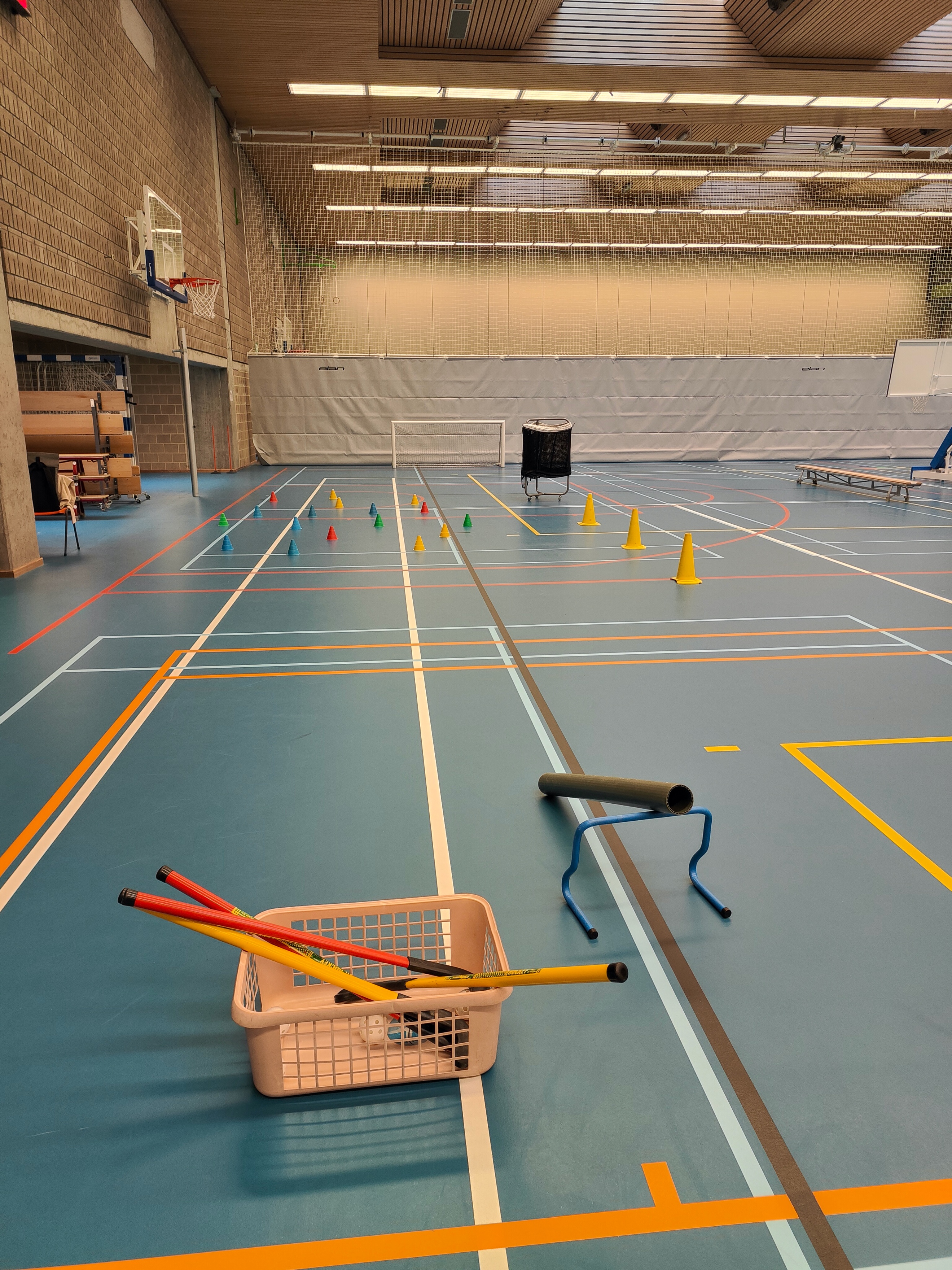 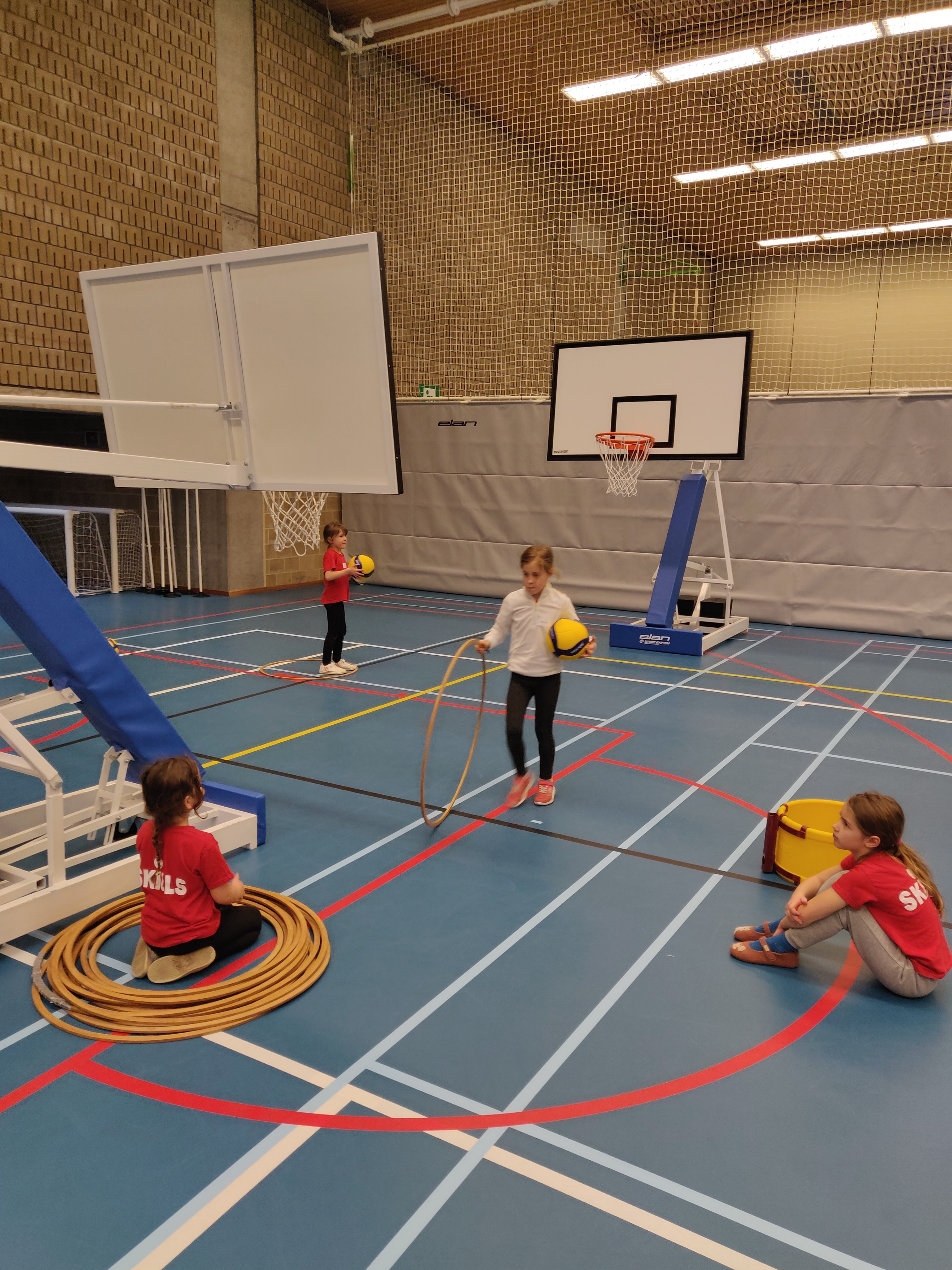 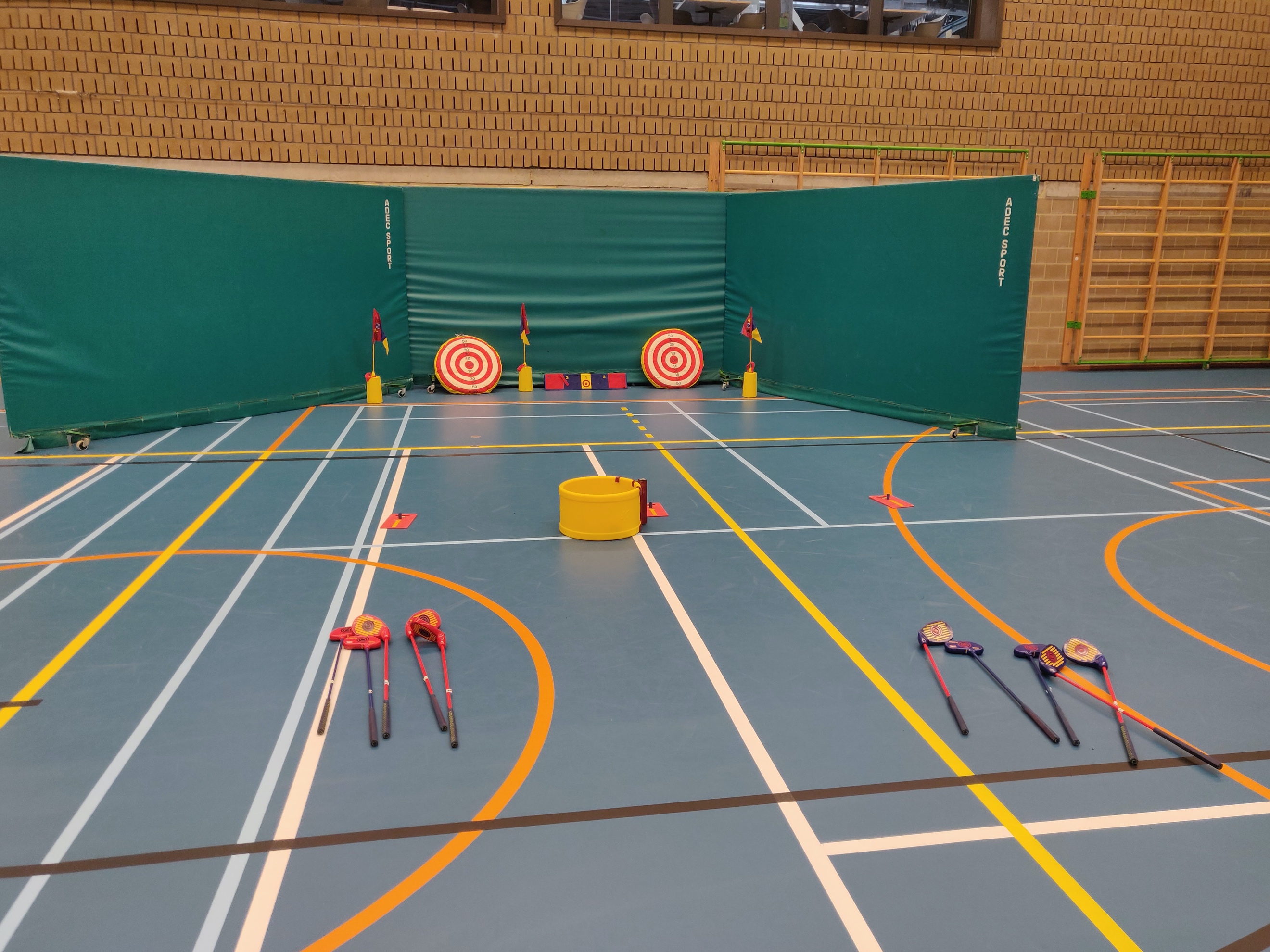 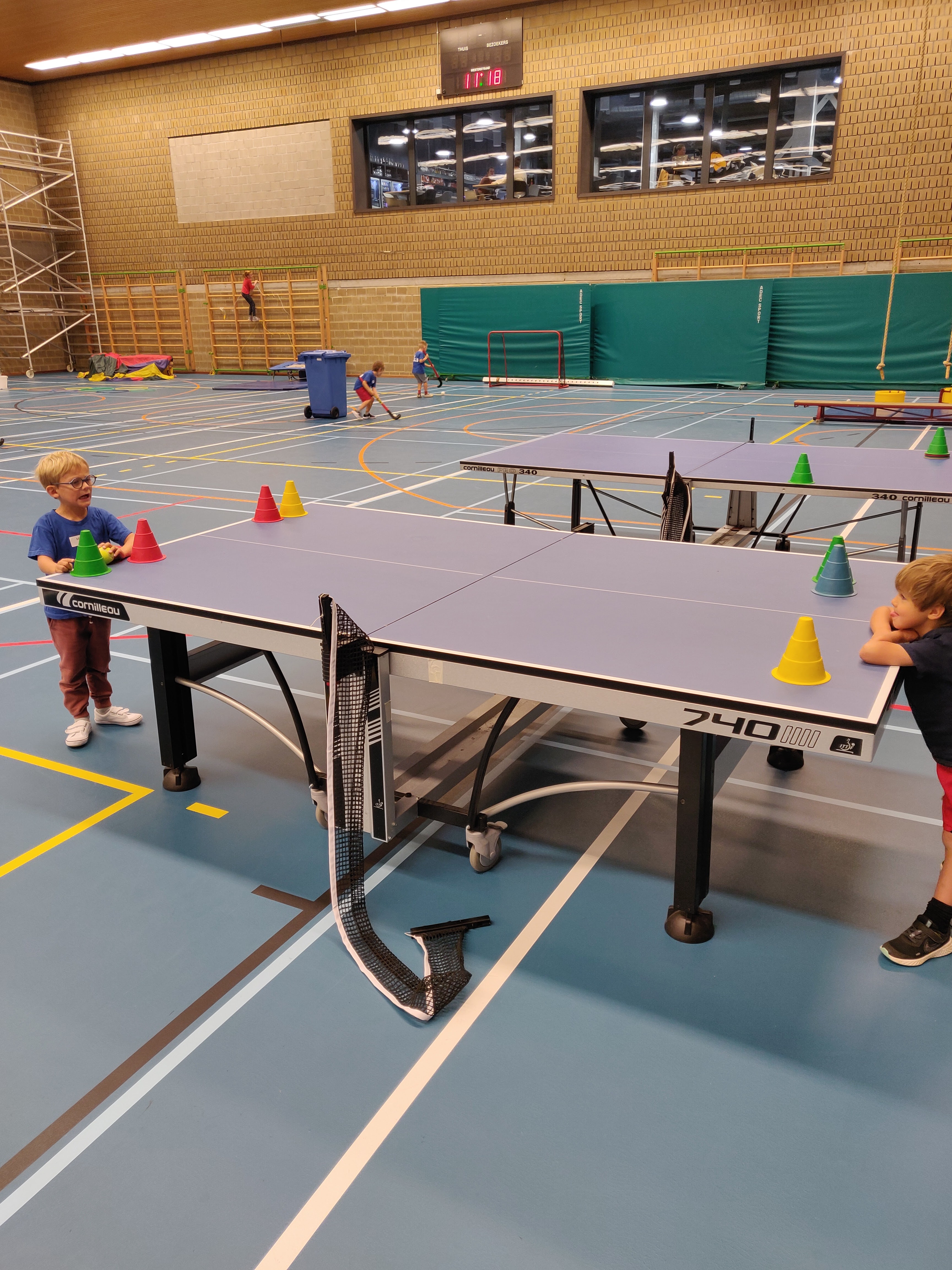 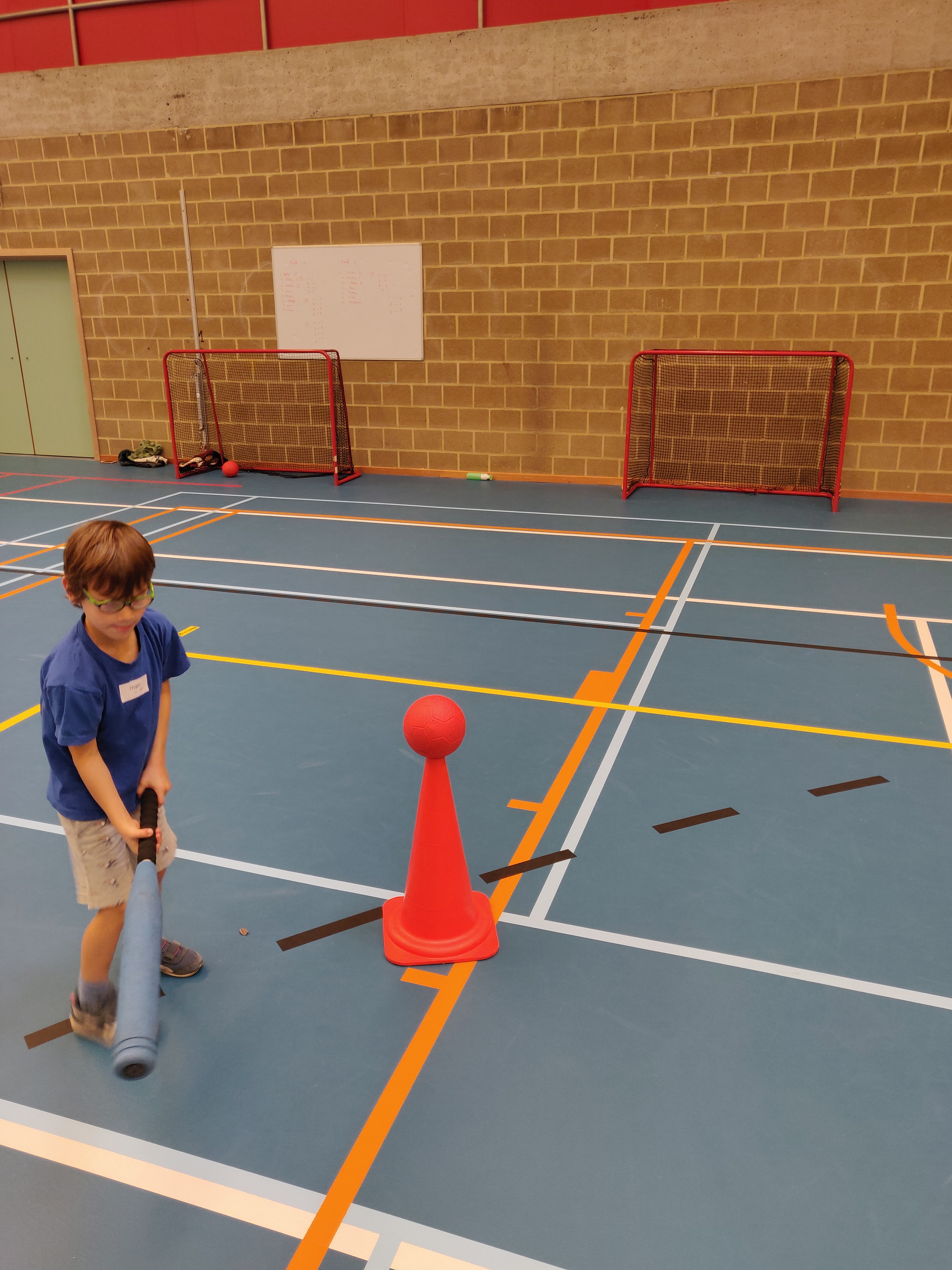 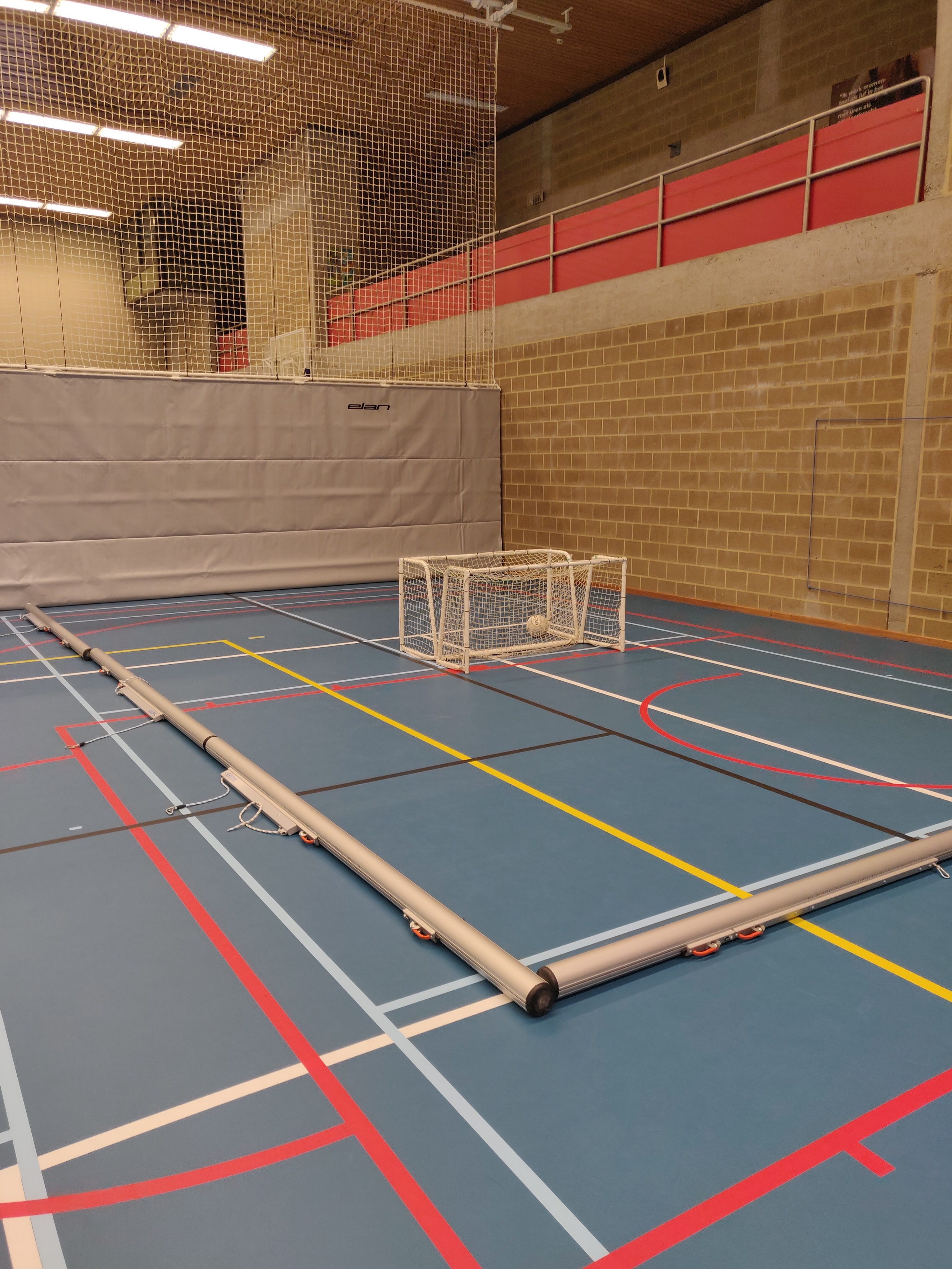 